Form 7: Project Amendment Form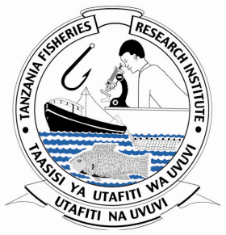 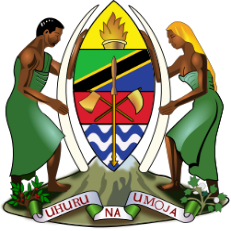 PROJECT AMENDMENT FORMPersonal Particulars of the Applicant (Principal Investigator)Surname ………………………………………………………... First Name………………………………………………Title (Mr./Mrs./Ms./Miss./Prof./Dr.) (*delete whatever is not applicable) Nationality…………………………........................................Passport Number / National ID Number* (*delete whatever is not applicable) ………………………………………………………….Date of birth…………………………………............................. Highest academic qualification…………....…………………... Institutional Affiliation ……………………………....……….Town/City……………………………………………………… Region/Province/State……………………….........……………Country……………………………………………..Permanent address……..........…………………………Phone ...........................................................Email address..........................................................................Project Identification number…………………………………..Title of research project ...............…………………...……………………………………………………………...……………………………………………………………………Research objectives ………….…………...........................…………………………………………………………………………………………………………………………………………………………………………………………………………… Amendment requested………………………………………………………………………………………………………………………………………………………………………………………………………………………………………………………………………………………………………………………………………………………………………………………………Justification for Amendment of the proposal .................................................................:………………………………………………………………………………………………………………………………………………………………………………………………… Attachments:Cover letter with Institution logo signed by PI or CO-PIProgress report of study (if applicable)Copy of ethical clearance certificateEvidence of payment (Pay In / Bank Slip)Declaration: I ………………………………………………………. declare that the information provided herein is true and I will be accountable for any information that will be found to be false or untrue.Signature of applicant ……………………..………………Date (Day/Month/Year) ……......……………………………